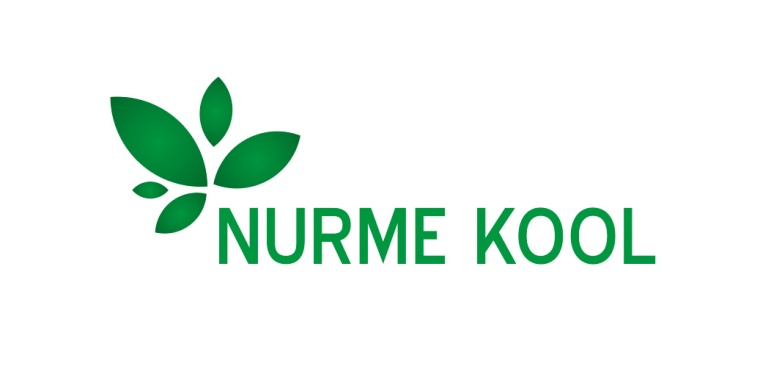 Alates   1. juulist 2019  läheb nurme kool üle e-arveteleNurme Kool annab teada, et seoses raamatupidamise seaduse muudatusega võtame 1. juulist 2019 vastu ainult masinloetavaid e-arveid. Masintöödeldava algdokumendi vorming ja esitamise tingimused on reguleeritud raamatupidamise seaduse § 7"1 https://www.riigiteataja.ee/akt/115032019012Täpsem info e-arvetele ülemineku ning e-arvetega arveldamise kohta Rahandusministeeriumi veebilehel https://www.rahandusministeerium.ee/et/riigihaldus/e-arvedVajadusel annab täiendavat informatsiooni annab Nurme Kooli finantsist Helle Lindjärv  helle.lindjarv@jarva.ee 